ROMÂNIA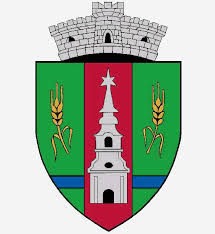 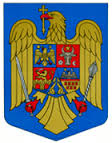 JUDEŢUL ARADCOMUNA ZERINDLoc. ZERIND  NR. 1 Tel/Fax: 0257355566e-mail: primariazerind@yahoo.com		   www.primariazerind.roH O T A R A R E A NR.10.din 16.01.2019.Privind  aprobarea incheierii Contractului de comodat cu Cabinetul Medical Individual din Comuna Zerind,obiectul fiind acordarea folosintei gratuite a cladirii sub nr. administrativ Iermata Neagra nr 50Consiliul Local ZERIND, Judetul Arad, intrunit in sedinta, convocata de îndată, din data de 16.01.2019.Avand in vedere:             -Adresa dlui dr.BURIAN ALEXANDRU  ,medic specialist de medicina de familie,inregistrata la Primaria Zerind sub nr . CLZ-SANO- 5/16.01.2019;Necesitatea  desfasurarii in bune conditii a activitatii medicale umane in Comuna Zerind.              -Prevederile art.2146-2157, din  Noul Cod Civil.In temeiul: art.36(2)lit.c,alin.5.lit.b.alin.6 lit.a. pct. 3.,art.39.(1);art.45(3),art.124 din Legea nr.215/2001,republicata,privind Administratia publical  locala,Prezenta hotarare a fost adoptata cu votul a 9 consilieri care au votat pentru din totalul de 9 consilieri ai Consiliului Local Zerind  prezenti la sedinta (nr. total al consilierilor in functie  9)                                                           H  O  T  A  R  A S  T E:Art.1.- (1)Se aproba incheierea Contractului de comodat intre Consiliul Local Zerind(comodant)  si  SANO ZERMED SRL(comodatar) cu sediul in Comuna Zerind nr 18, judeţul Arad ,care isi desfasoara activitatea- punct de lucru- in cladirea situata in Comuna Zerind sat Iermata Neagra nr.50.           -(3)Contractul de comodat se incheie pentru o perioada de 01.01.2019 -.........................Art.2.- Anexa nr.1-,,Contractul de comodat,,  face parte integranta a prezentei Hotarari .Art.3.-Cu ducerea la indeplinire a prezentei se incredinteaza Primarul Comunei Zerind.Art.4.-Prezenta se comunica Institutiei Prefectului-Judetul Arad ,primarului Comunei Zerind si dlui   Dr. Burian Alexandru.                                 PREŞEDINTE                                            Contrasemnează,SECRETAR                               GAL  LEVENTE                                  jr.BONDAR HENRIETTE-KATALIN